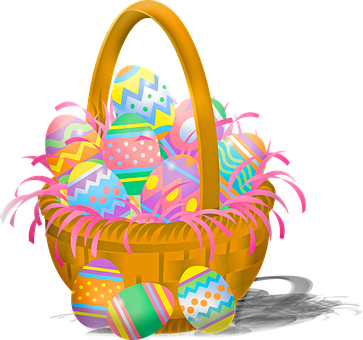 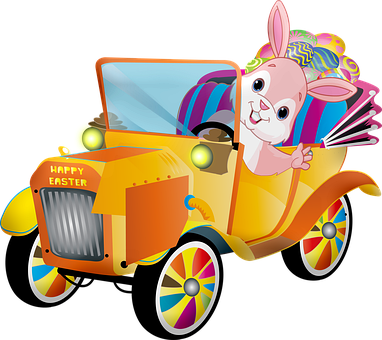 Swan Boat ClubPlease join us Sunday, April 5th for Swan Boat’s Club Children’s Easter PartyThe party starts at 2pm There will be food, an Easter egg hunt and of course the Easter Bunny will be thereThe cost is $7 per child Signup sheet is behind the barThe signup deadline is Sunday, March 29thThe Easter Bunny is looking forward to seeing you!!